Государственное профессиональное образовательное учреждение Ярославской области Мышкинский политехнический колледж«Утверждаю»:Директор ГПОУ ЯОМышкинского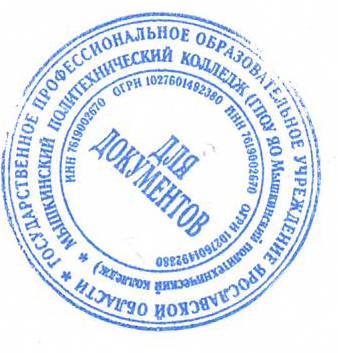 политехнического колледжа
/Т.А. Кошелева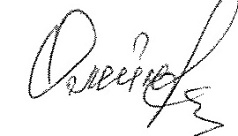  «30»августа 2022 г Приказ№_____от______2022 годаРАБОЧАЯ ПРОГРАММАУЧЕБНОЙ ДИСЦИПЛИНЫ"Информатика и ИКТ"Профессия: 09.01.03 "Мастер по обработке цифровой информации"Форма обучения: очнаяНормативный срок обучения: 2 года 10 месяцевПрофессия: 23.01.03 "Автомеханик"Форма обучения: очнаяНормативный срок обучения: 2 года10 месяцевПрофессия: 35.01.13 "Тракторист-машинист сельскохозяйственного производства"Форма обучения: очнаяНормативный срок обучения: 2 года10 месяцевРазработчик:								преподаватель								Сорокоумова Е.С.								СОГЛАСОВАНО НА ЗАСЕДАНИИ МК«30» августа 2022 г.Мышкин, 2022РАБОЧАЯ ПРОГРАММА УЧЕБНОЙ ДИСЦИПЛИНЫИнформатика и ИКТ1.1. Область применения примерной программыРабочая программа учебной дисциплины «Информатика и ИКТ» предназначена для изучения информатики и информационно-компьютерных технологий в учреждениях среднего профессионального образования, реализующих образовательную программу среднего (полного) общего образования, при подготовке квалифицированных рабочих, служащих. Протокол №4 методической комиссии от 29 августа 2019 года.Согласно «Рекомендациям по реализации образовательной программы среднего (полного) общего образования в образовательных учреждениях начального профессионального и среднего профессионального образования в соответствии с федеральным базисным учебным планом и примерными учебными планами для образовательных учреждений Российской Федерации, реализующих программы общего образования» (письмо Департамента государственной политики и нормативно-правового регулирования в сфере образования Минобрнауки России от 29.05.2007 № 03-1180) информатика и ИКТ изучается в учреждениях СПО (далее – СПО) с учетом профиля получаемого профессионального образования.1.2. Место учебной дисциплины в структуре основной профессиональной образовательной программы:общеобразовательная дисциплина (ОД)1.3. Рекомендуемое количество часов на освоение программы учебной дисциплины:При освоении профессий СПО технического профиля информатика и ИКТ изучается как профильный учебный предмет – в объеме 228 часов и самостоятельная работа учащихся – в объеме 114 часов.1.4. Цели и задачи учебной дисциплины – требования к результатам освоения учебной дисциплины:Рабочая программа ориентирована на достижение следующих целей:освоение системы базовых знаний, отражающих вклад информатики в формирование современной научной картины мира, роль информационных процессов в обществе, биологических и технических системах;овладение умениями применять, анализировать, преобразовывать информационные модели реальных объектов и процессов, используя при этом ИКТ, в том числе при изучении других дисциплин;развитие познавательных интересов, интеллектуальных и творческих способностей путем освоения и использования методов информатики и средств ИКТ при изучении различных учебных предметов;воспитание ответственного отношения к соблюдению этических и правовых норм информационной деятельности;приобретение опыта использования информационных технологий в индивидуальной и коллективной учебной и познавательной, в том числе проектной деятельности.Основу рабочей программы составляет содержание, согласованное с требованиями федерального компонента государственного стандарта среднего (полного) общего образования базового уровня.Содержание программы представлено пятью темами:– информационная деятельность человека;– информация и информационные процессы;– средства информационно-коммуникационных технологий;– технологии создания и преобразования информационных объектов;– телекоммуникационные технологии.Содержание	каждой	темы	включает	теоретический	и	практико-ориентированный	материал,	реализуемый	в	форме	практикумов	сиспользованием средств ИКТ.При освоении программы у обучающихся формируется информационно-коммуникационная компетентность – знания, умения и навыки по информатике, необходимые для изучения других общеобразовательных предметов, для их использования в ходе изучения специальных дисциплин профессионального цикла, в практической деятельности и повседневной жизни.Выполнение практикумов обеспечивает формирование у обучающихся умений самостоятельно и избирательно применять различные средства ИКТ, включая дополнительное цифровое оборудование (принтеры, графические планшеты, цифровые камеры, сканеры и др.), пользоваться комплексными способами представления и обработки информации, а также изучить возможности использования ИКТ для профессионального роста.программе учтены особенности содержания обучения по профессиям и специальностям технического профиля. В тематическом планировании предусмотрено повторение, предоставляющее возможность обобщить изученныетемы,	разделы,	включить	в	содержание	обучения	дополнительныйпрофессионально значимый материал.Программа содержит тематику учебных проектов для организации самостоятельной деятельности обучающихся в процессе изучения информатики и информационно-компьютерных технологий.Освоение программы в полном объеме обеспечивает подготовку по информатике и формирование информационной компетентности обучающихся: приобретение практических навыков применения информационных и коммуникационных технологий (ИКТ), необходимых для получения среднего (полного) общего образования и позволяющих обеспечить развитие этих навыков как в профессиональной подготовке, так и в дальнейшей образовательной деятельности и жизни. 2.2. Объем учебной дисциплины и виды учебной работы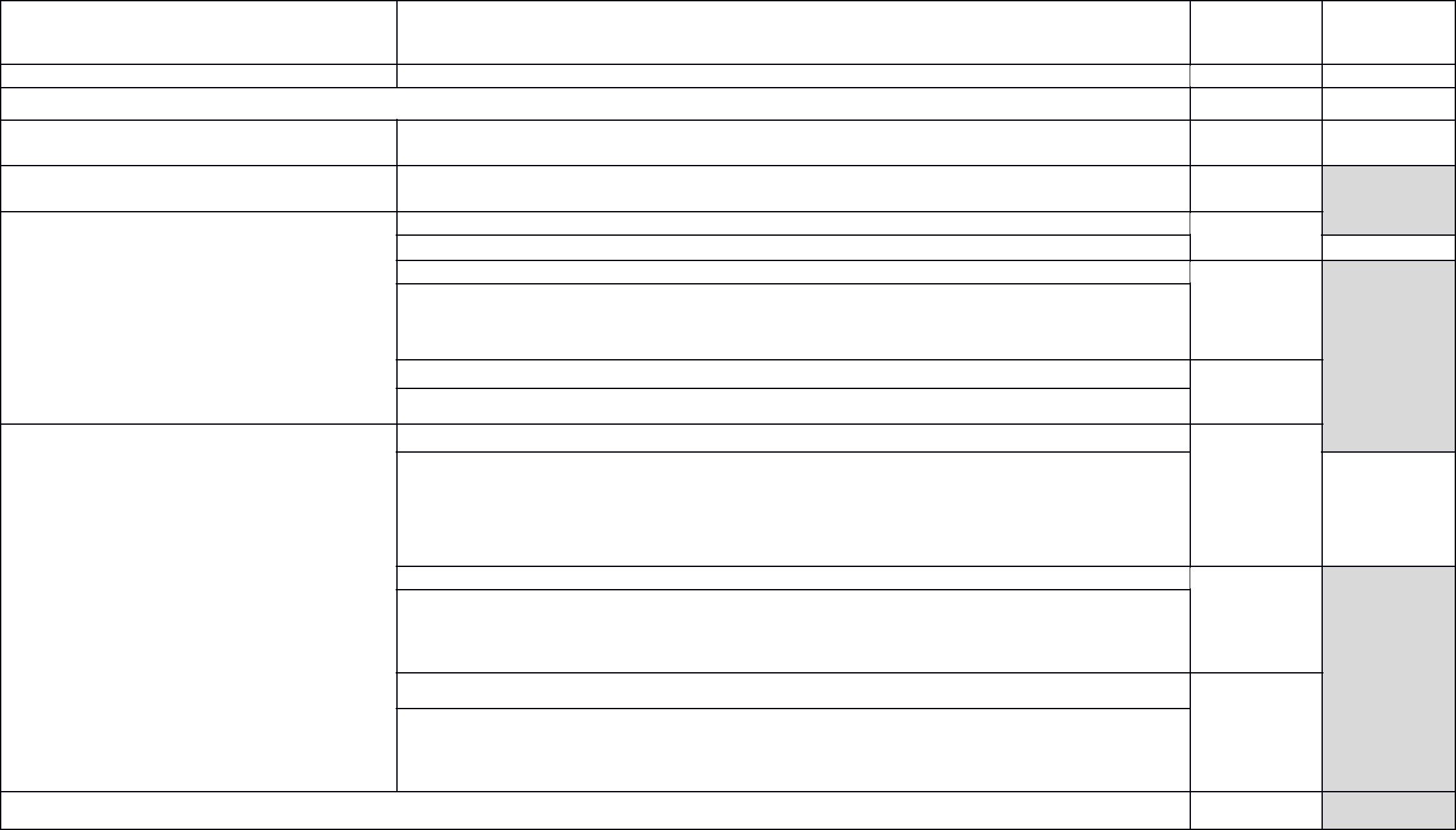 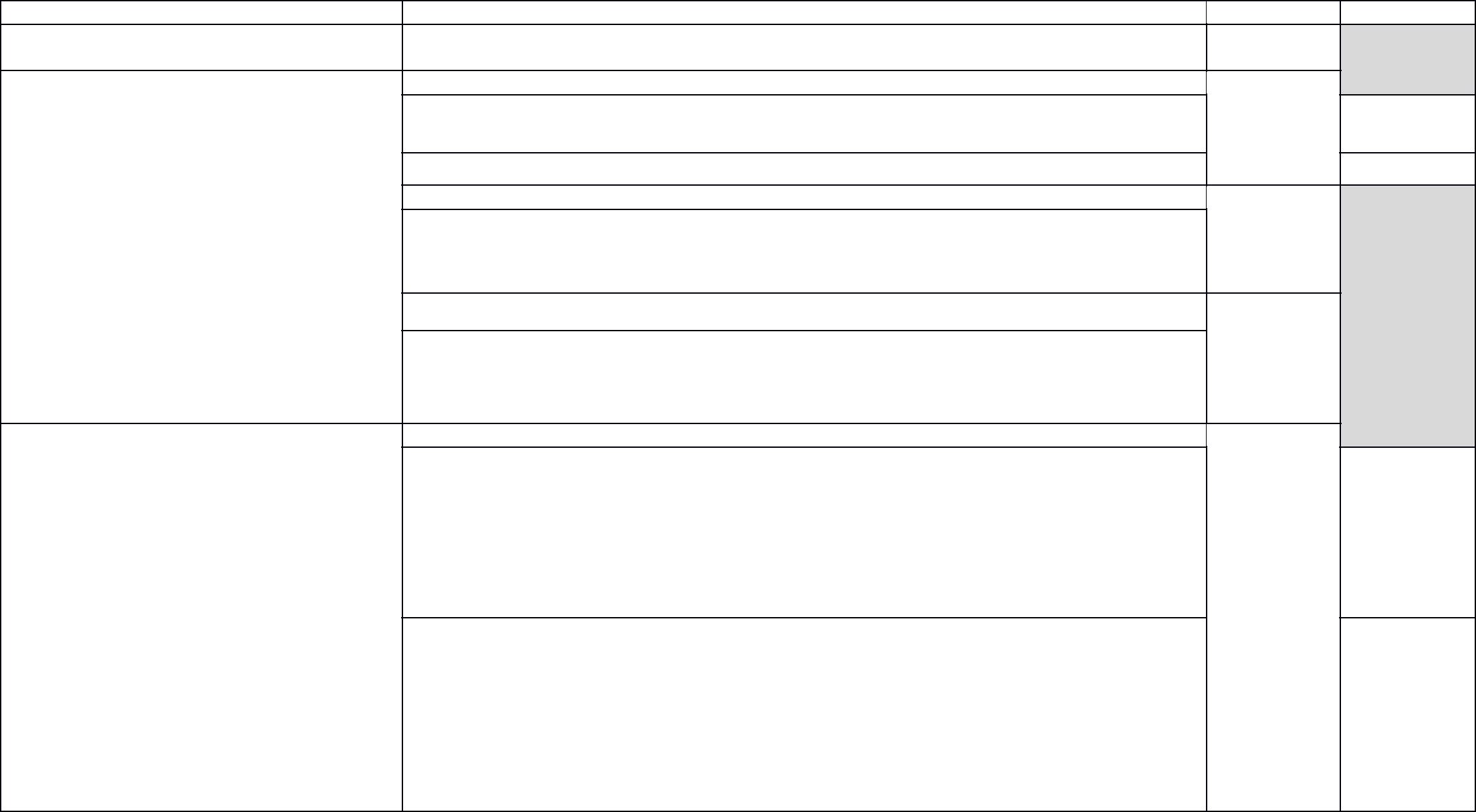 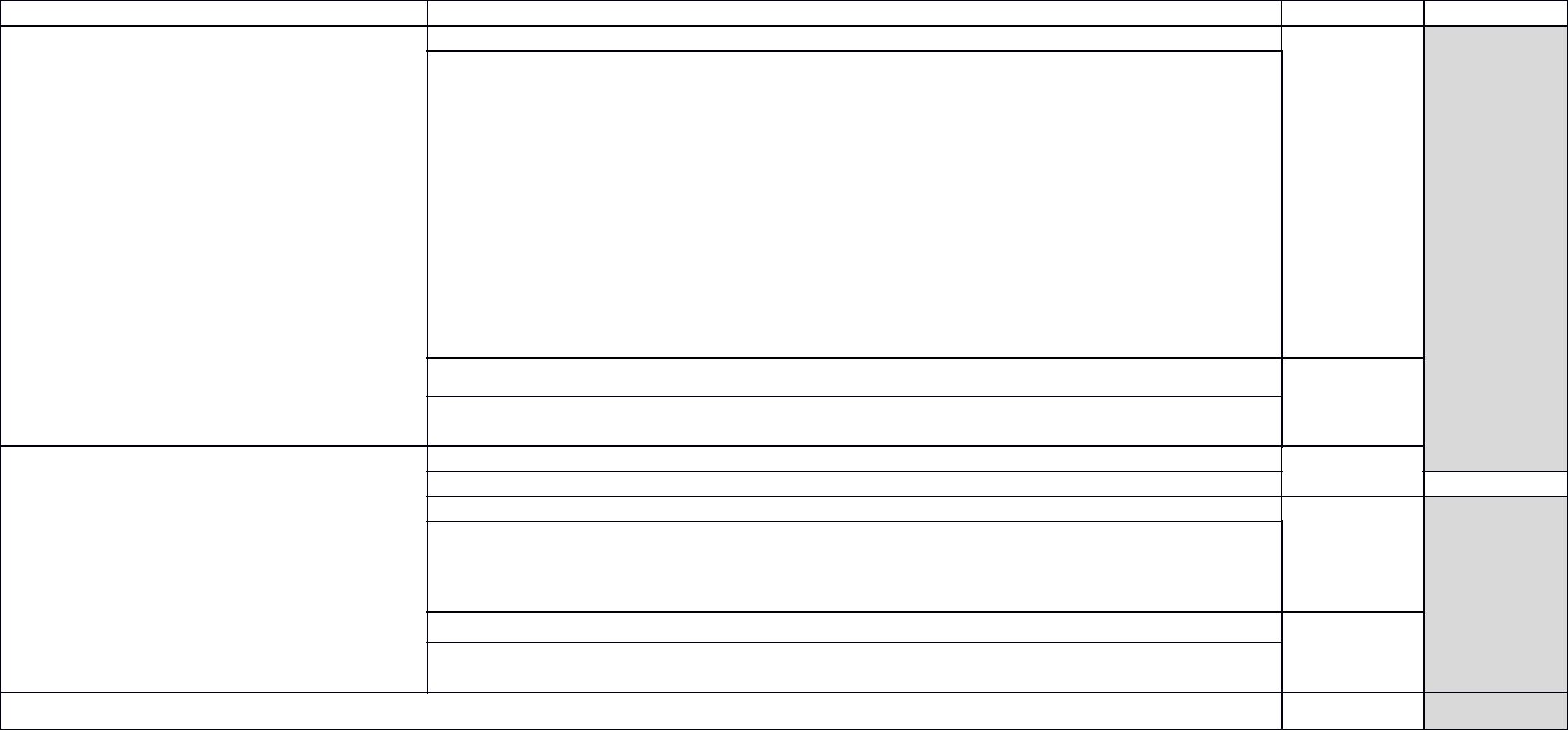 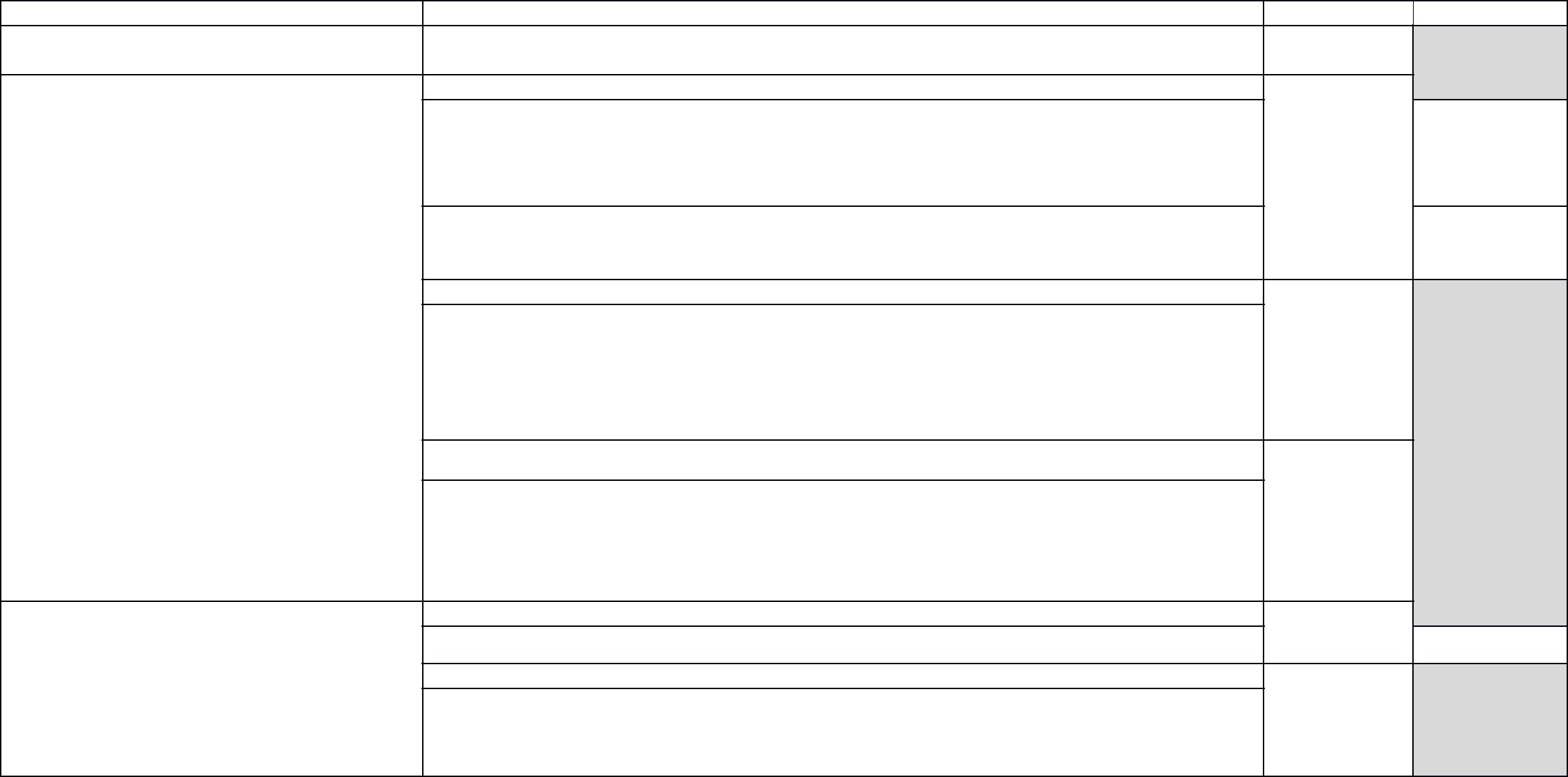 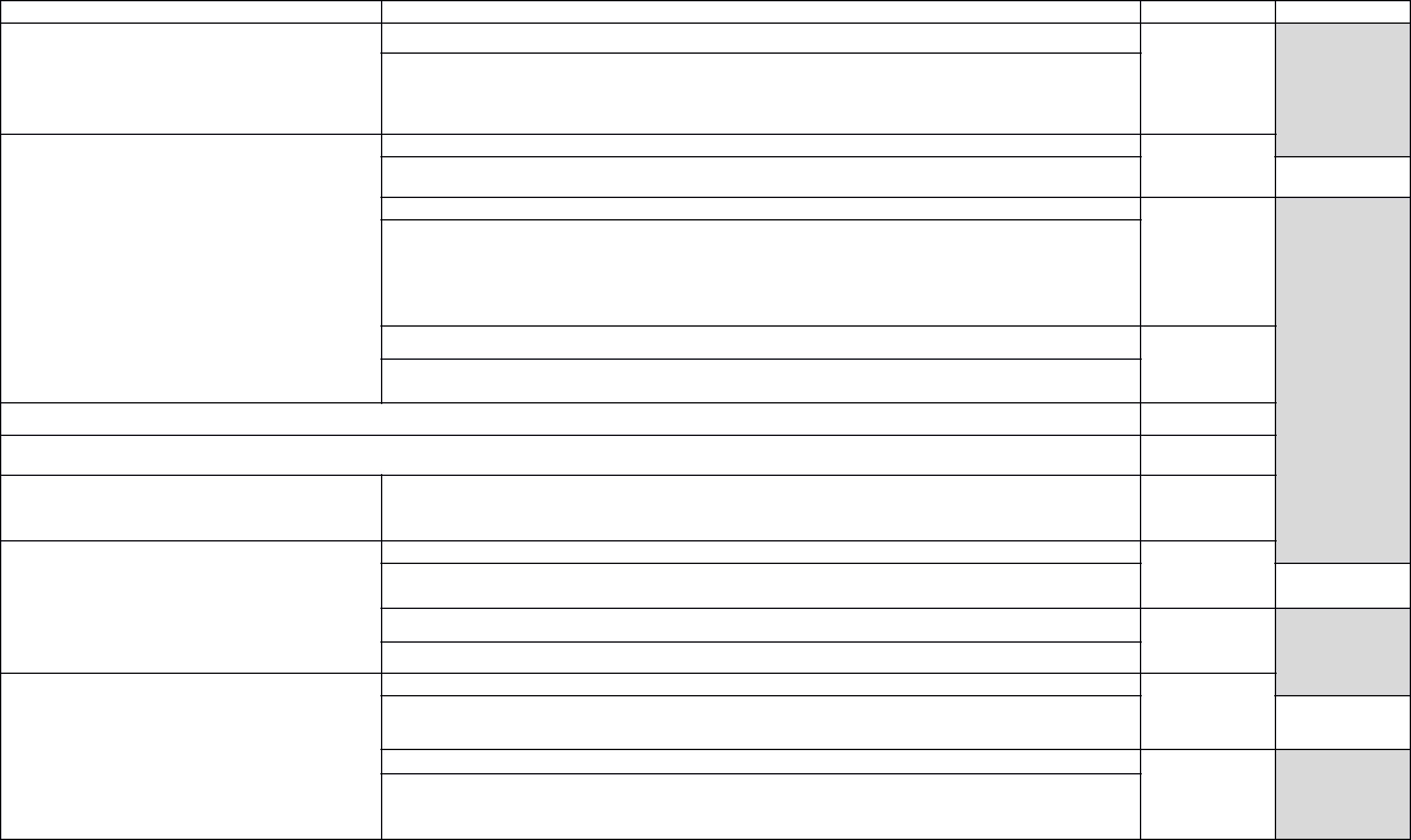 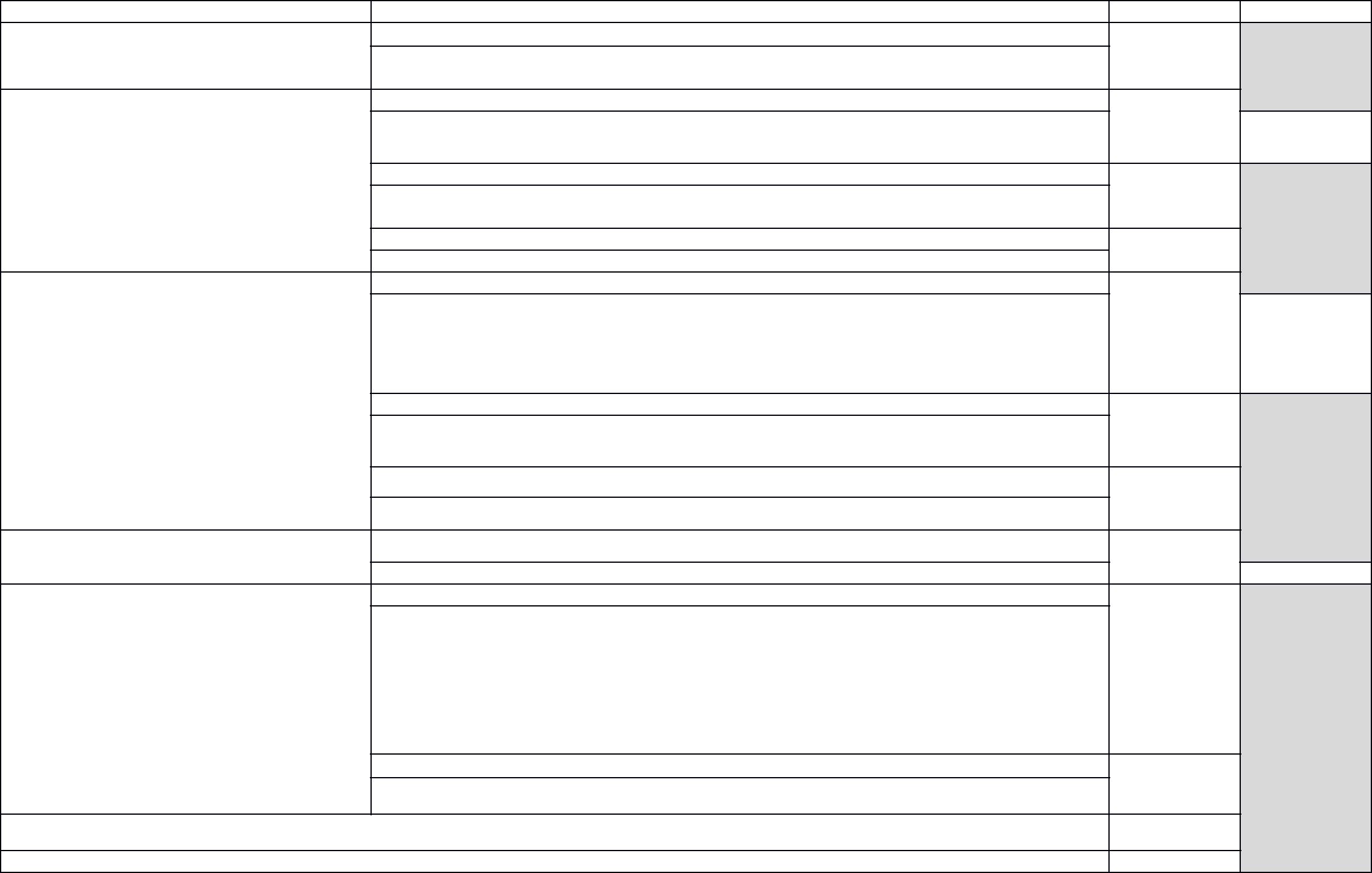 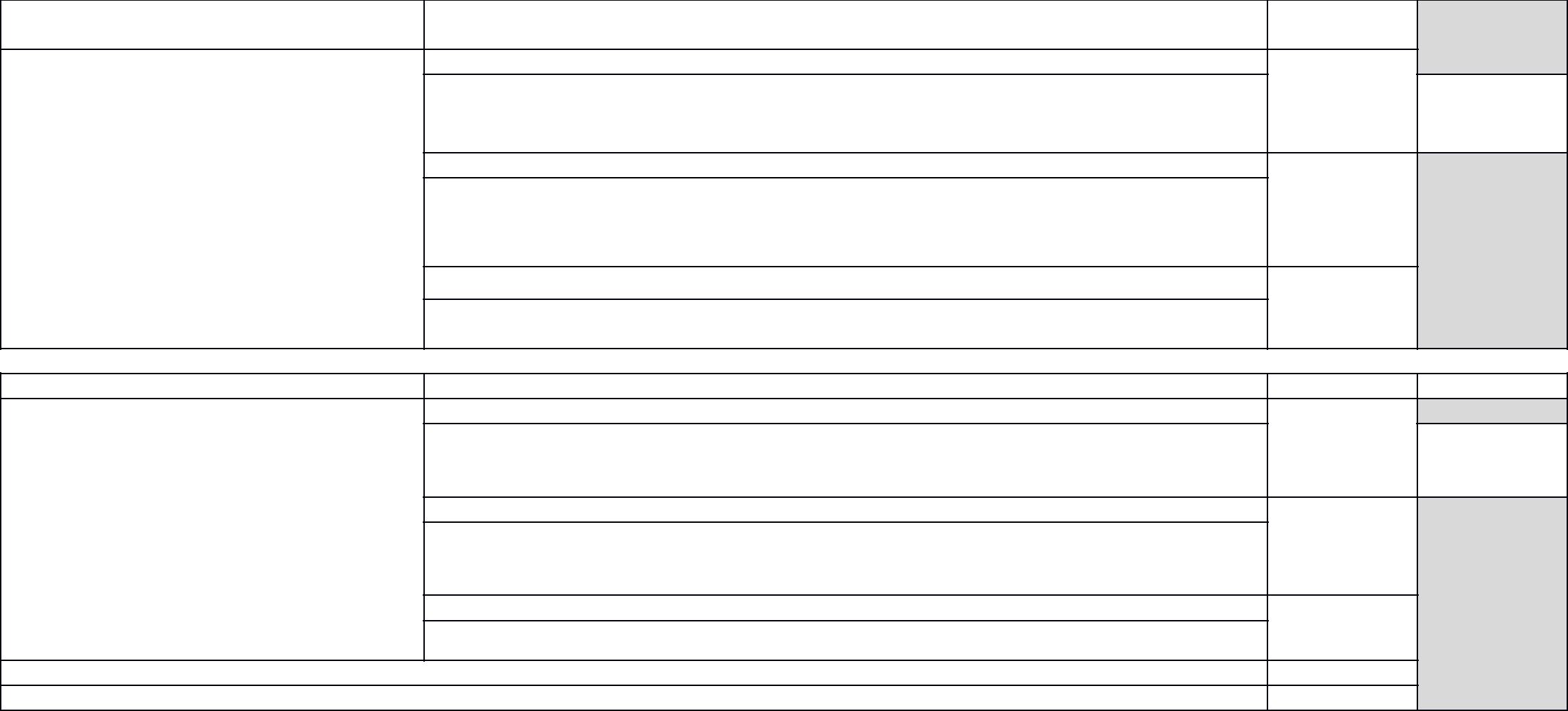 2.3 ПОУРОЧНОЕ ПЛАНИРОВАНИЕ «ИНФОРМАТИКА И ИКТ»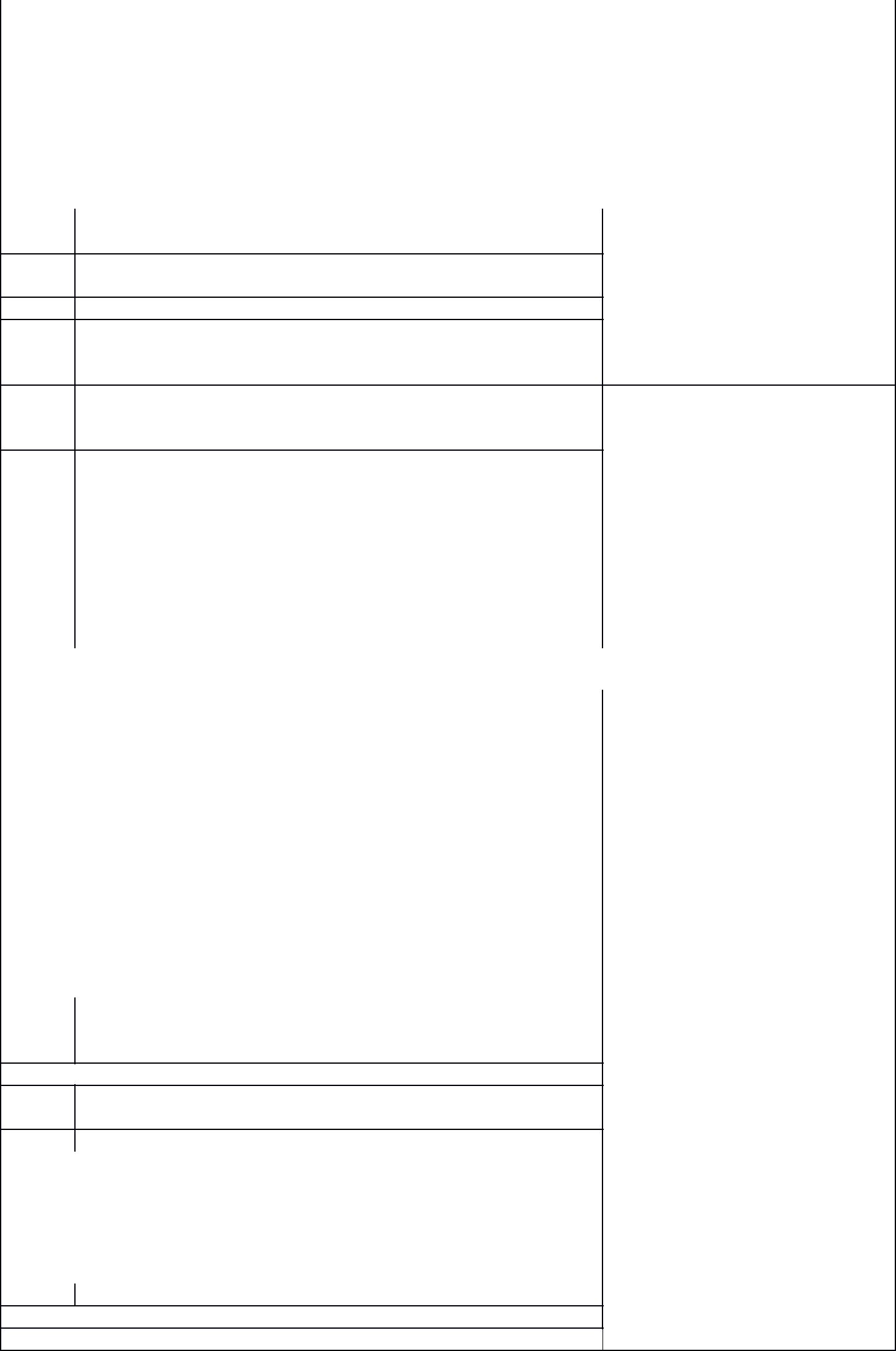 Информационные  ресурсы  общества.  Образовательные  «Поколения ЭВМ».информационные ресурсы.Работа с программным обеспечением.Инсталляция программного обеспечения (в соответствии с5-6	техническим направлением профессиональной деятельности), его использование и обновление.Виды	профессиональной	информационной	деятельности	Самостоятельная работа-6 ччеловека   с   использованием   технических   средств   и  Работа с учебной и справочнойСтоимостные характеристики информационной деятельности.   «О  правовой  охране  программправонарушения  в  информационной  сфере,  меры  их  вычислительных  машин  и  баз Примеры компьютерных моделей различных процессов.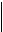 Среда программирования. Тестирование готовой программы.Программная реализация несложного алгоритма.37-38   Запись информации на компакт-диски различных видов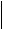 39-40   Поиск	информации	с	использованием	компьютера.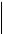 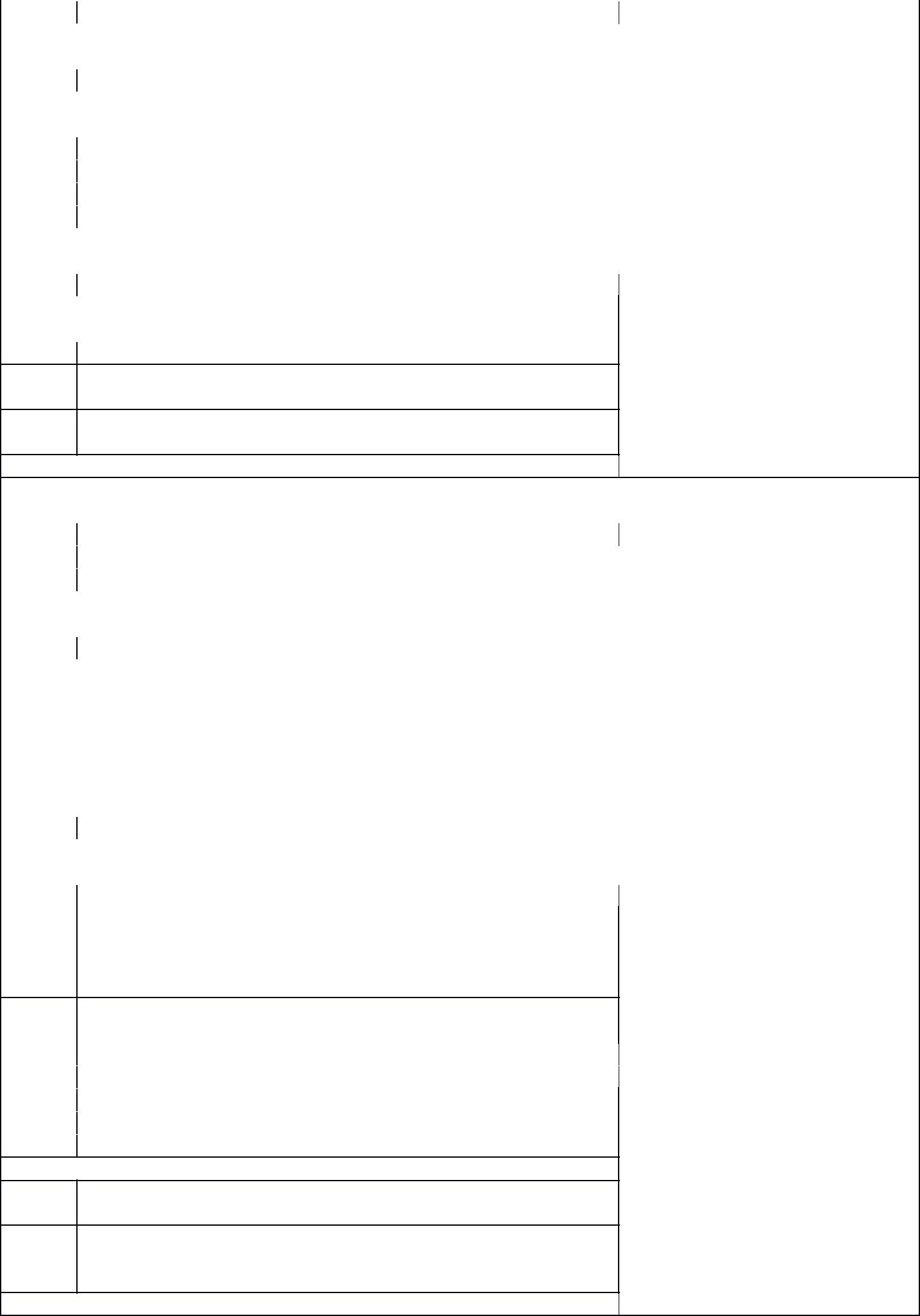 Примеры оборудования с числовым программным управлениемДемонстрация использования различных видов АСУ на практике.62-63   Дифференцированный зачетСервер.  Системное  администрирование.  Разграничение  «Администрирование  локальнойправ доступа в сети.компьютерной сети». Лечение и удаление вирусов, обновление сигнатур.Эксплуатационные требования к компьютерному рабочему месту.Комплекс	профилактических	мероприятий	длякомпьютерного рабочего места в соответствии с его комплектацией для профессиональной деятельности.92-93   Дифференцированный зачет2 и 3 курс- 135ч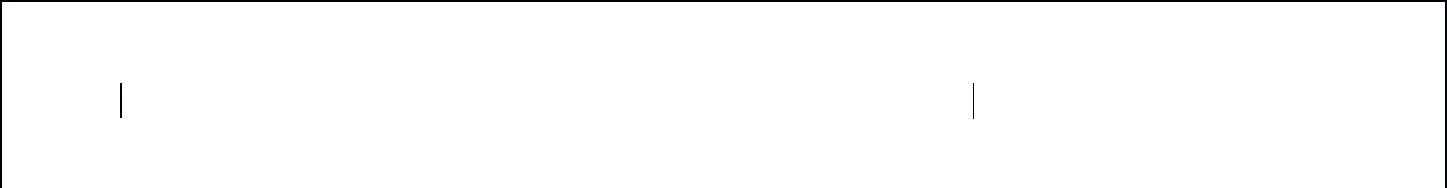 4. Технологии создания и преобразования информационных объектов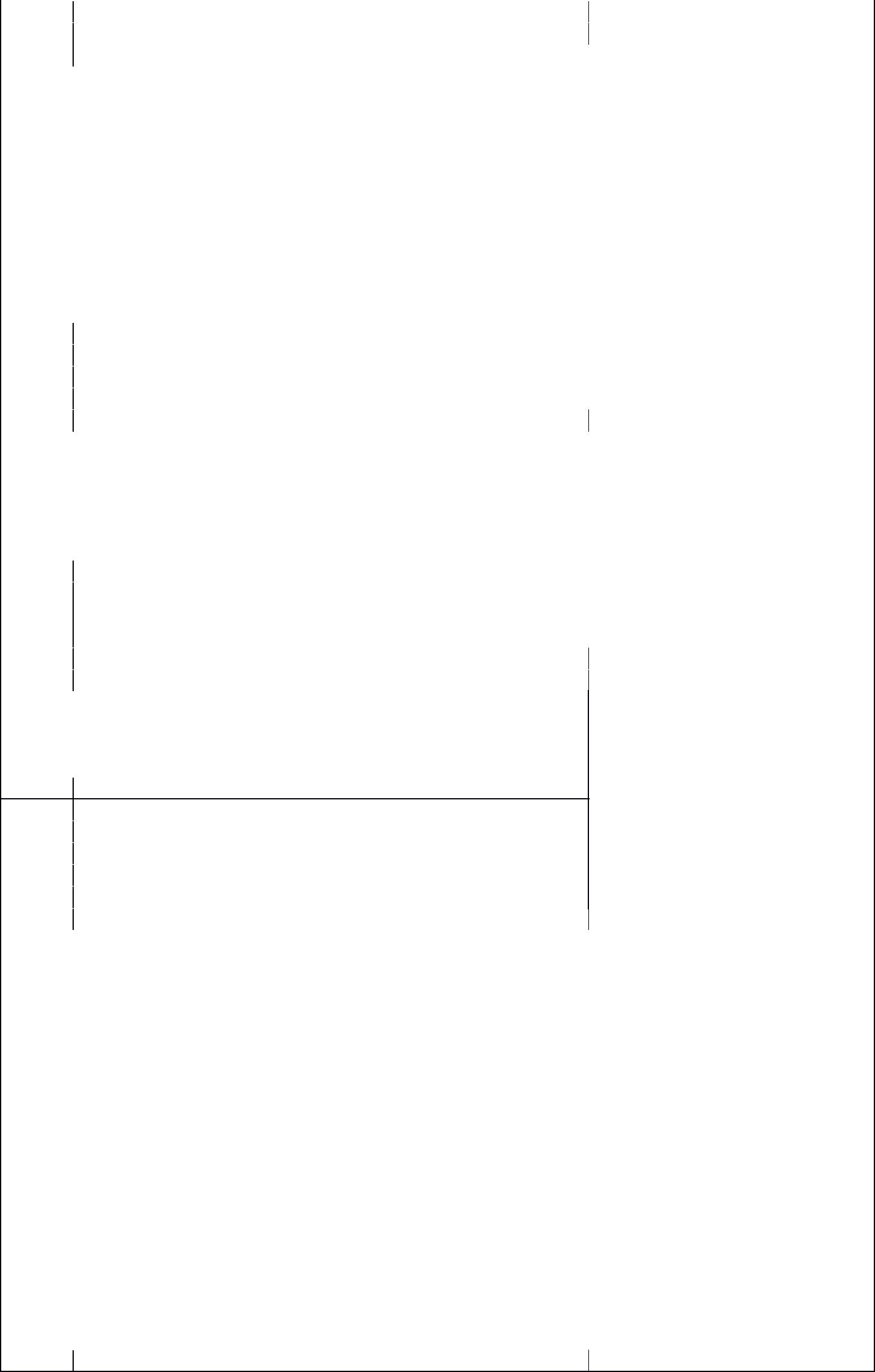 Создание базы данных своей группы74-75	Создание и защита своего информационного продукта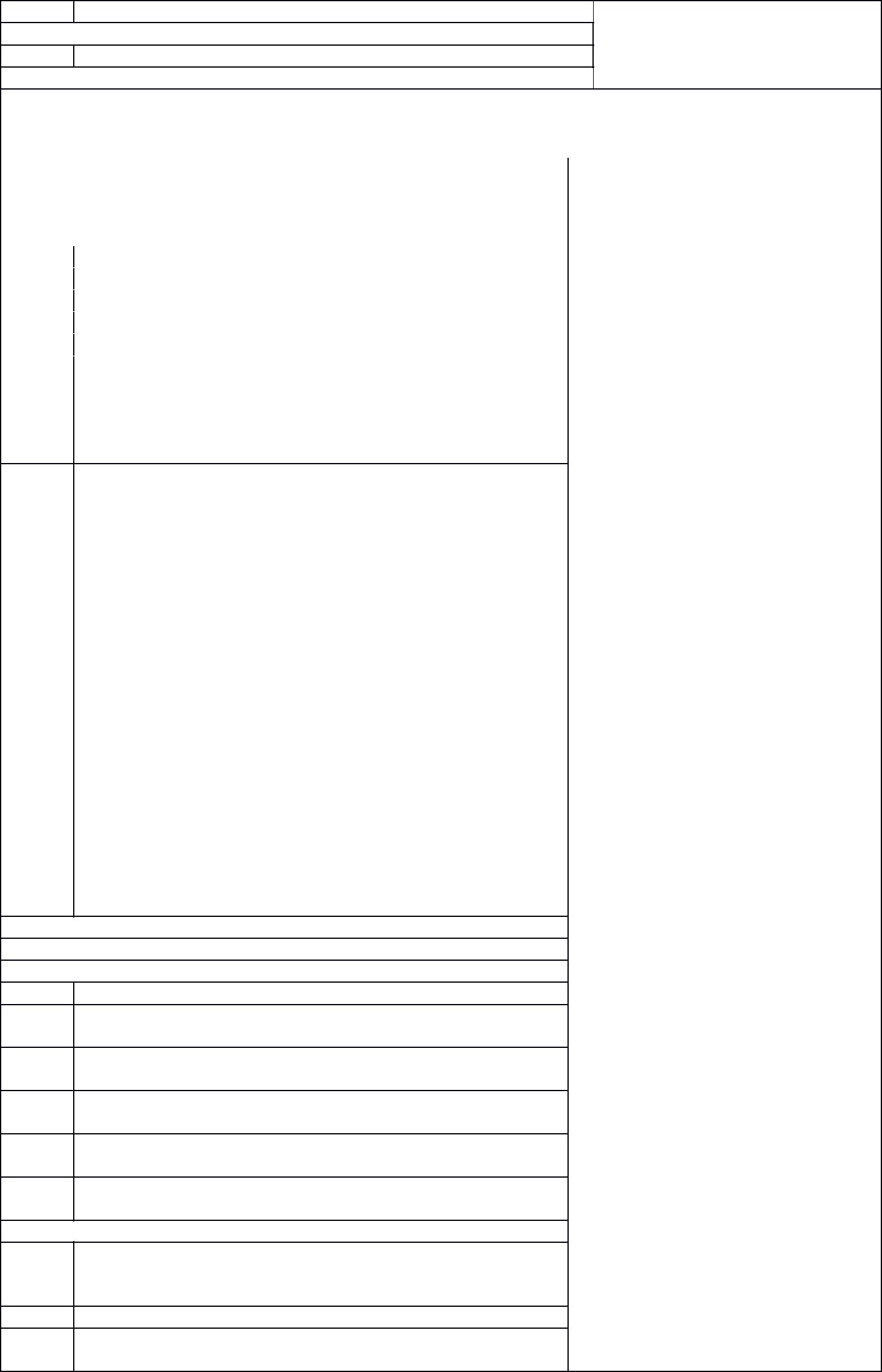  Создание и защита своего информационного продуктаЗащита своего проекта78-79   Дифференцированный зачет5. Телекоммуникационные технологии-56чАнализ сайтов подобной тематики: выявление достоинств и недостатков Переписка, вложение (прикрепление) файлов Общение в чате ВидеоконференцияОбщение ICQ122-	Организация аккаунта в социальных сетях («Вконтакте,«Одноклассники»)124-	Организация аккаунта в социальных сетях (Twitter,Facebook)126-	Публикация мультимедиа контента в сети Интернет.127Программные среды для публикации мультимедиа контента в сети Интернет129-	Общение через Skype130 Организация форумов, общие ресурсы в сети Интернет Использование тестирующих систем в учебной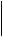 деятельности в локальной сети образовательного учреждения.Настройка видео веб-сессий134-	Дифференцированный зачет. Итог135УСЛОВИЯ РЕАЛИЗАЦИИ УЧЕБНОЙ ДИСЦИПЛИНЫ 3.1. ТРЕБОВАНИЯ К МИНИМАЛЬНОМУ МАТЕРИАЛЬНО-ТЕХНИЧЕСКОМУ ОБЕСПЕЧЕНИЮРеализация учебной дисциплины требует наличия учебного кабинета информатики и информационно-коммуникационных технологий.Оборудование учебного кабинета:посадочные места по количеству обучающихся;рабочее место преподавателя;комплект сетевого оборудования, обеспечивающий соединение всех компьютеров, установленных в кабинете в единую сеть, с выходом через прокси-сервер в Интернет;аудиторная доска для письма;компьютерные столы по числу рабочих мест обучающихся;вентиляционное оборудование, обеспечивающие комфортные условия проведения занятий.Технические средства обучения:мультимедиа проектор; интерактивная доска;персональные компьютеры с лицензионным программным обеспечением;лазерный принтер;цифровой фотоаппарат;цифровая видеокамера;устройства вывода звуковой информации: звуковые колонки и наушникиИнформационное обеспечение обученияПеречень	рекомендуемых	учебных	изданий,	Интернет-ресурсов,	дополнительнойлитературыОсновные источникиДля обучающихсяИнформатика. Задачник-практикум в 2 т. / Л.А.Залогова и др. Под ред. И.Г.Семакина, Е.К.Хеннера: Том 1. – 3-е изд., испр. – М.: БИНОМ, Лаборатория знаний, 2012. – 309 с.Информатика. Задачник-практикум в 2 т. / Л.А.Залогова и др. Под ред. И.Г.Семакина, Е.К.Хеннера: Том 2. – 3-е изд., испр. – М.: БИНОМ, Лаборатория знаний, 2010. – 3294 с.Семакин  И.Г. Информатика и ИКТ. Базовый уровень: учебник для 10-11 классов /И.Г.Семакин, Е.К.Хеннер. – 5-е изд. – М.: БИНОМ, Лаборатория знаний, 2009. – 246 с.Угринович Н.Д. Информатика и ИКТ. Профильный уровень: учебник для 10 класса /Н.Д.Угринович. – 3-е изд., испр. – М.: БИНОМ. Лаборатория знаний, 2011. – 387 с.Угринович Н.Д. Информатика и ИКТ. Профильный уровень: учебник для 11 класса /Н.Д.Угринович. – 2-е изд., испр. и доп. – М.: БИНОМ. Лаборатория знаний, 2012. – 308 с.Угринович Н.Д. Информатика и информационные технологии. Учебник 10–11 классов / Н.Д.Угринович. – 3-е изд. - М., БИНОМ. Лаборатория знаний, 2012. – 511 с.Для преподавателейБезручко  В.Т. Компьютерный  практикум  по  курсу  «Информатика»:  учебноепособие. – 3-е изд., перераб. и доп. - М.: ИД «ФОРУМ»: ИНФРА-М, 2011. – 368 с: ил.+CD.Леонтьев В.П. Новейшая энциклопедия персонального компьютера 2010. – М., ОЛМА Медиа Групп, 2010. – 896 с.Майкрософт. Основы компьютерных сетей. – М., 2009.Майкрософт. Основы программирования на примере Visual Basic.NET. – М., 2005.Майкрософт. Учебные проекты с использованием Microsoft Office. – М., 2006.Макарова Н.В. Информатика. Учебник. – М., 2006.Макарова Н.В. Информатика. Практикум по технологии работы на компьютере/ Под ред. Н.В.Макаровой . -3-е изд.перераб. – М.: Финансы и статистика, 2006. 256 с.: ил.Монахов М.Ю. Создаем школьный сайт. Элективный курс. Практикум. – М., – 2005.Монахов М.Ю. Учимся проектировать на компьютере. Элективный курс. Практикум. – М., 2005.Интернет-ресурсы:http://lemoi-www.dvgu.ru/http://ru.wikipediа/http://www.uatur.com/html/informatika/http://gdpk.narod.ru/http://www.tpu.ru/http://psbatishev.narod.ru/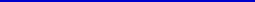 Дополнительные источники:Информатика. 10-11 класс / Под ред.Н.В.Макаровой. – СПб.: Питер, 2006. – 300 с.: ил.Семакин ИГ. Информатика. 11-й класс/ И.Г.Семакин, Е.К.Хеннер – М.:БИНОМ. Лаборатория Знаний, 2006. – 144 с.: ил.4. КОНТРОЛЬ И ОЦЕНКА РЕЗУЛЬТАТОВ ОСВОЕНИЯ УЧЕБНОЙ ДИСЦИПЛИНЫКонтроль и оценка результатов освоения учебной дисциплины осуществляется преподавателем в процессе проведения практических занятий, тестирования, а также выполнения обучающимися самостоятельных работ.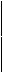 Вид учебной работыВид учебной работыОбъем часовМаксимальная учебная нагрузкаМаксимальная учебная нагрузка342Обязательнаяаудиторнаяучебная228нагрузкаВ том числе:Теоретические занятияТеоретические занятия78Практические занятияПрактические занятия150Самостоятельная работа обучающегося:Самостоятельная работа обучающегося:Самостоятельная работа обучающегося:1142.2. Тематический план и содержание учебной дисциплины «Информатика»2.2. Тематический план и содержание учебной дисциплины «Информатика»Наименование разделов и темСодержание учебного материала, практические занятия, самостоятельная работаОбъемУровеньобучающихсячасовосвоения12341 курс – 93часа1ВведениеРоль информационной деятельности в современном обществе: экономической, социальной,11Раздел 1. Информационная деятельностькультурной, образовательной сферах.12Раздел 1. Информационная деятельность12человекаТема 1.1. Основные этапы развитияСодержание учебного материала1информационного обществаЭтапы развития технических средств и информационных ресурсов.1Практические занятия4Информационные ресурсы общества. Образовательные информационные ресурсы. Работа спрограммным обеспечениемИнсталляция программного обеспечения, его использование и обновление.Самостоятельная работа обучающихся4Подготовка доклада на тему: «Поколения ЭВМ».Тема 1.2. Виды профессиональнойСодержание учебного материала3информационной деятельности человекаВиды профессиональной информационной деятельности человека с использованием1технических средств и информационных ресурсов. Стоимостные характеристикиинформационной деятельности. Правовые нормы, относящиеся к информации,правонарушения в информационной сфере, меры их предупреждения.Практические занятия4Лицензионные и свободно распространяемые программные продукты.Организация обновления программного обеспечения с использованием Интернет.Самостоятельная работа обучающихся6Работа с учебной и справочной литературой по теме: «Закон РФ «О правовой охранепрограмм для электронных вычислительных машин и баз данных» и «Об электронно-цифровой подписи».Дифференцированный зачет1234Раздел 2 Информация и информационные50процессыТема 2.1. Подходы к понятию информации иСодержание учебного материала2измерению информацииПодходы к понятию информации и измерению информации. Информационные объекты различных1видов. Универсальность дискретного (цифрового) представления информации.Представление информации в двоичной системе счисления.2Практические занятия4Дискретное (цифровое) представление текстовой, графической, звуковой информации ивидеоинформации. Представление информации в различных системах счисления.Самостоятельная работа обучающихся6Самостоятельная работа обучающихсяРешение вариативных задач по теме: «Представление информации в двоичной системесчисления».Решение вариативных задач по теме: «Представление информации в различных системахсчисления».Тема 2.2. Основные информационныеСодержание учебного материала19процессыОсновные  информационные  процессы  и  их  реализация  с  помощью  компьютеров:1Основные  информационные  процессы  и  их  реализация  с  помощью  компьютеров:обработка, хранение, поиск и передача информации.Принципы обработки информации компьютером. Арифметические и логические основыработы компьютера. Алгоритмы и способы их описания.Компьютер как исполнитель команд. Программный принцип работы компьютера. Примерыкомпьютерных моделей различных процессов.2Хранение информационных объектов различных видов на различных цифровых носителях.Определение объемов различных носителей информации. Архив информации. Поискинформации  с  использованием  компьютера.  Программные  поисковые  сервисы.Использование ключевых слов, фраз для поиска информации. Комбинации условия поиска.Передача информации между компьютерами. Проводная и беспроводная связь.1234Практические занятия18Среда программирования. Тестирование готовой программы.Программная реализация несложного алгоритма. Проведение исследования на основеиспользования готовой компьютерной модели.Создание архива данных. Извлечение данных из архива. Запись информации на компакт-диски различных видов.Поисковые системы. Поиск информации на государственных образовательных порталах.Передача информации между компьютерами.Модем. Единицы измерения скорости передачи данных.Подключение модема. Создание ящика электронной почты и настройка его параметров.Формирование адресной книги.Самостоятельная работа обучающихся20Индивидуальное проектное задание на тему: «Система объектно-ориентированногопрограммированияТема 2.3. Управление процессамиСодержание учебного материала2Представление об автоматических и автоматизированных системах управления.1Практические занятия3АСУ различного назначения, примеры их использования. Оборудование с числовымпрограммным управлением. Использование различных видов АСУ на практике.Самостоятельная работа обучающихся6Подготовка реферата на тему: «Системы автоматизированного тестирования и контроляДифференцированный зачетзнаний»2Дифференцированный зачет21234Раздел 3. Средства информационных и30коммуникационных технологийСодержание учебного материалаТема 3.1. Архитектура компьютеровСодержание учебного материала81Основные характеристики компьютеров. Многообразие компьютеров. Многообразие1Основные характеристики компьютеров. Многообразие компьютеров. Многообразиевнешних устройств, подключаемых к компьютеру. Виды программного обеспечениякомпьютеров.Комплектация компьютерного рабочего места в соответствии с целями его использования2Комплектация компьютерного рабочего места в соответствии с целями его использованиядля различных направлений профессиональной деятельности.Практические занятия8Операционная система. Графический интерфейс пользователя.Использование внешних устройств, подключаемых к компьютеру, в учебных целях.Программное обеспечение внешних устройств. Подключение внешних устройств ккомпьютеру и их настройка.Самостоятельная работа обучающихся8Самостоятельная работа обучающихсяПодготовка реферата на тему: «Многообразие компьютеров».Работа с учебной и справочной литературой по теме: «Устройства обработки видео- иаудиоинформации».Работа с учебной и справочной литературой по теме: «Утилиты: обслуживание и оптимизациякомпьютера».Тема 3.2. Объединение компьютеров вСодержание учебного материала2локальную сетьОрганизация работы пользователей в локальных компьютерных сетях.2Практические занятия3Программное и аппаратное обеспечение компьютерных сетей. Сервер. Работа с сетевымиоперационными системами. Системное администрирование. Разграничение прав доступа всети. Подключение компьютера к сети. Администрирование локальной компьютерной сети.1234Самостоятельная работа обучающихся8Подготовка доклада на тему: «Сетевые операционные системы».Подготовка отчета на тему: «Администрирование локальной компьютерной сети».Тема 3.3. Безопасность. Защита информацииСодержание учебного материала32Защита информации, антивирусная защита.2Защита информации, антивирусная защита.Практические занятия4Защита информации, антивирусная защита. Эксплуатационные требования ккомпьютерному рабочему месту. Комплекс профилактических мероприятий длякомпьютерного рабочего места в соответствии с его комплектацией для профессиональнойдеятельности.Самостоятельная работа обучающихся6Подготовка доклада на тему: «Эргономика программного обеспечения».Дифференцированный зачет2Раздел 4. Технологии создания и2 и 3 курс- 135 часов79Раздел 4. Технологии создания и79преобразования информационныхобъектовТема 4.1. Понятие об информационныхСодержание учебного материала2системах и автоматизации информационныхИнформационные системы и автоматизация информационных процессов.2процессовИнформационные системы и автоматизация информационных процессов.процессов6Самостоятельная работа обучающихся6Подготовка доклада на тему: «Системы искусственного интеллекта».Тема 4.2. Возможности настольныхСодержание учебного материала2издательских системНастольные издательские системы: создание, организация и основные способы2преобразования (верстки) текста.Практические занятия19Использование систем проверки орфографии и грамматики. Создание компьютерныхпубликаций на основе использования готовых шаблонов для выполнения учебных заданийиз различных предметных областей.1234Самостоятельная работа обучающихся8Индивидуальное проектное задание на тему: «Основы работы в издательской системеPageMaker».Тема 4.3. Возможности динамическихСодержание учебного материала1(электронных) таблицДинамические (электронные) таблицы. Математическая обработка числовых данных.2Динамические (электронные) таблицы. Математическая обработка числовых данных.Практические занятия14Использование различных возможностей динамических таблиц для выполнения учебныхзаданий.Самостоятельная работа обучающихся8Решение вариативных задачТема 4.4. Представление об организации базСодержание учебного материала3данных и СУБДСтруктура данных и система запросов на примерах баз данных различного назначения:2Структура данных и система запросов на примерах баз данных различного назначения:юридические, библиотечные, налоговые, социальные, кадровые и др. Использованиесистемы управления базами данных для выполнения учебных заданий из различныхпредметных областей.Практические занятия13Формирование запросов для работы с электронными каталогами библиотек, музеев,книгоиздания, СМИ в рамках учебных заданий из различных предметных областей.Самостоятельная работа обучающихся8Индивидуальное проектное задание: «База данных «Студенты училища».Тема 4.5. Представление о программныхСодержание учебного материала1средах компьютерной графикиПрограммные среды компьютерной графики и черчения, мультимедийные среды.2Программные среды компьютерной графики и черчения, мультимедийные среды.2Практические занятия22Создание  и  редактирование  графических  и  мультимедийных  объектов  средствамикомпьютерных презентаций для выполнения учебных заданий из различных предметныхобластей. Использование презентационного оборудования.Демонстрация систем автоматизированного проектирования.Многообразие специализированного программного обеспечения и цифрового оборудованиядля создания графических и мультимедийных объектов. Аудио- и видеомонтаж сиспользованием специализированного программного обеспечения.6Самостоятельная работа обучающихся6Индивидуальное проектное задание: «Создание фильма»Дифференцированный зачет2Раздел 5. Телекоммуникационные56технологииТема 5.1. Представления о технических иСодержание учебного материала14программных средствахИнтернет-технологии, способы и скоростные характеристики подключения, провайдер.2телекоммуникационных технологийИнтернет-технологии, способы и скоростные характеристики подключения, провайдер.телекоммуникационных технологийМетоды создания и сопровождения сайта.Методы создания и сопровождения сайта.Практические занятия17Браузер.  Работа  с  Интернет-магазином,  Интернет-СМИ,  Интернет-турагентством,Интернет-библиотекой и пр.Создание и сопровождение сайта.Самостоятельная работа обучающихся6Подготовка реферата на тему: «Технология и средства защиты информации в глобальных илокальных компьютерных сетях от разрушения, несанкционированного доступа».1234Тема 5.2.Возможности сетевогоСодержание учебного материала6программного обеспечения для организацииВозможности сетевого программного обеспечения для организации коллективной2коллективной деятельности в компьютерныхдеятельности в глобальных и локальных компьютерных сетях: электронная почта, чат,сетяхвидеоконференция, интернет-телефония.Практические занятия17Организация форумов, общие ресурсы в сети Интернет, использование тестирующихсистем в учебной деятельности в локальной сети образовательного учреждения. Настройкавидео веб-сессий.Самостоятельная работа обучающихся8Индивидуальное проектное задание на тему: «Видеоконференция, интернет-телефония».Дифференцированный зачет2Всего:228№Тематическое содержаниеСамостоятельная работаур.Тематическое содержаниеСамостоятельная работаур.1 курс-93 часаВведение — 1чРоль информационной деятельности в современном обществе:1экономической, социальной, культурной, образовательнойсферах.1. Информационная деятельность человека — 12ч1. Информационная деятельность человека — 12ч2Основные этапы развития информационного общества. ЭтапыСамостоятельная работа-4 ч2развития технических средств и информационных ресурсов.Подготовка  доклада  на  тему:развития технических средств и информационных ресурсов.Подготовка  доклада  на  тему:информационных ресурсовлитературой по теме: «Закон РФдляэлектронныхПравовыенормы,относящиесякинформации,дляэлектронныхпредупреждения.предупреждения.данных»  и  «Об  электронно-данных»  и  «Об  электронно-данных»  и  «Об  электронно-данных»  и  «Об  электронно-цифровой подписи».цифровой подписи».цифровой подписи».10-11Лицензионные и свободно распространяемые программныеЛицензионные и свободно распространяемые программныеЛицензионные и свободно распространяемые программныеЛицензионные и свободно распространяемые программныеЛицензионные и свободно распространяемые программныеЛицензионные и свободно распространяемые программныеЛицензионные и свободно распространяемые программныеЛицензионные и свободно распространяемые программныеЛицензионные и свободно распространяемые программныецифровой подписи».цифровой подписи».цифровой подписи».10-11продукты.продукты.Организацияобновленияпрограммногопрограммногопрограммногообеспеченияобеспеченияобеспеченияс12-13использованием сети Интернет.использованием сети Интернет.использованием сети Интернет.Дифференцированный зачетДифференцированный зачет2. Информация и информационные процессы -50ч2. Информация и информационные процессы -50ч2. Информация и информационные процессы -50ч2. Информация и информационные процессы -50ч2. Информация и информационные процессы -50ч2. Информация и информационные процессы -50ч2. Информация и информационные процессы -50ч2. Информация и информационные процессы -50ч2. Информация и информационные процессы -50ч14Подходы  к  понятию  информацииПодходы  к  понятию  информацииПодходы  к  понятию  информациииизмерениюизмерениюизмерениюинформации.информации.Самостоятельная работа-6 чСамостоятельная работа-6 чСамостоятельная работа-6 чСамостоятельная работа-6 ч14Информационные объекты различных видовИнформационные объекты различных видовИнформационные объекты различных видовИнформационные объекты различных видовИнформационные объекты различных видовРешение вариативных задач поРешение вариативных задач поРешение вариативных задач поРешение вариативных задач поИнформационные объекты различных видовИнформационные объекты различных видовИнформационные объекты различных видовИнформационные объекты различных видовИнформационные объекты различных видовРешение вариативных задач поРешение вариативных задач поРешение вариативных задач поРешение вариативных задач поУниверсальностьдискретногодискретного(цифрового)(цифрового)(цифрового)представленияпредставленияпредставлениятеме: «Представление информации втеме: «Представление информации втеме: «Представление информации втеме: «Представление информации в15информации.  Представлениеинформации.  Представлениеинформации  винформации  винформации  вдвоичной  системедвоичной  системедвоичной  системедвоичной  системедвоичной системе счисления».двоичной системе счисления».двоичной системе счисления».двоичной системе счисления».счисления.Решениевариативныхвариативныхзадач  потеме:«Представление«Представление16-17Дискретное(цифровое)представлениепредставлениепредставлениепредставлениетекстовой,текстовой,теме:«Представление«Представление16-17графической, звуковой информации и видеоинформации.графической, звуковой информации и видеоинформации.графической, звуковой информации и видеоинформации.графической, звуковой информации и видеоинформации.графической, звуковой информации и видеоинформации.графической, звуковой информации и видеоинформации.графической, звуковой информации и видеоинформации.графической, звуковой информации и видеоинформации.информацииинформациивразличныхграфической, звуковой информации и видеоинформации.графической, звуковой информации и видеоинформации.графической, звуковой информации и видеоинформации.графической, звуковой информации и видеоинформации.графической, звуковой информации и видеоинформации.графической, звуковой информации и видеоинформации.графической, звуковой информации и видеоинформации.графической, звуковой информации и видеоинформации.информацииинформациивразличныхсистемах счисления».системах счисления».системах счисления».18-19Представлениеинформацииинформациивразличныхразличныхразличныхсистемахсистемахсистемах счисления».системах счисления».системах счисления».18-19счисления.счисления.Основные  информационныеОсновные  информационныепроцессы  и  ихпроцессы  и  ихпроцессы  и  ихпроцессы  и  ихреализацияреализациясСамостоятельная работа-20 чСамостоятельная работа-20 чСамостоятельная работа-20 чСамостоятельная работа-20 ч20-21помощью компьютеров: обработка, хранение, поиск и передачапомощью компьютеров: обработка, хранение, поиск и передачапомощью компьютеров: обработка, хранение, поиск и передачапомощью компьютеров: обработка, хранение, поиск и передачапомощью компьютеров: обработка, хранение, поиск и передачапомощью компьютеров: обработка, хранение, поиск и передачапомощью компьютеров: обработка, хранение, поиск и передачапомощью компьютеров: обработка, хранение, поиск и передачапомощью компьютеров: обработка, хранение, поиск и передачаИндивидуальноеИндивидуальноеИндивидуальноепроектноеинформации.заданиенатему:«Система22Принципыобработкиинформацииинформацииинформациикомпьютером.компьютером.компьютером.объектно-ориентированногообъектно-ориентированногообъектно-ориентированногообъектно-ориентированного22Арифметические и логические основы работы компьютера.Арифметические и логические основы работы компьютера.Арифметические и логические основы работы компьютера.Арифметические и логические основы работы компьютера.Арифметические и логические основы работы компьютера.Арифметические и логические основы работы компьютера.Арифметические и логические основы работы компьютера.Арифметические и логические основы работы компьютера.программированияпрограммированияпрограммированияАрифметические и логические основы работы компьютера.Арифметические и логические основы работы компьютера.Арифметические и логические основы работы компьютера.Арифметические и логические основы работы компьютера.Арифметические и логические основы работы компьютера.Арифметические и логические основы работы компьютера.Арифметические и логические основы работы компьютера.Арифметические и логические основы работы компьютера.программированияпрограммированияпрограммирования23Алгоритмы и способы их описания.Алгоритмы и способы их описания.Алгоритмы и способы их описания.Алгоритмы и способы их описания.24-25Компьютер как исполнитель команд. Программный принципКомпьютер как исполнитель команд. Программный принципКомпьютер как исполнитель команд. Программный принципКомпьютер как исполнитель команд. Программный принципКомпьютер как исполнитель команд. Программный принципКомпьютер как исполнитель команд. Программный принципКомпьютер как исполнитель команд. Программный принципКомпьютер как исполнитель команд. Программный принципКомпьютер как исполнитель команд. Программный принцип24-25работы компьютераработы компьютераработы компьютераработы компьютера29-30Проведение исследования на основе использования готовой29-30компьютерной модели.компьютерной модели.31-32Хранение  информационных  объектов  различных  видов  на31-32различных цифровых носителях.различных цифровых носителях.33-34Определение  объемов  различных  носителей  информации.33-34Архив информацииАрхив информации35-36Создание архива данных. Извлечение данных из архива.Программные поисковые сервисы.Программные поисковые сервисы.Программные поисковые сервисы.41-42Использование ключевых слов, фраз для поиска информации.Использование ключевых слов, фраз для поиска информации.Использование ключевых слов, фраз для поиска информации.Использование ключевых слов, фраз для поиска информации.Использование ключевых слов, фраз для поиска информации.41-42Комбинации условия поиска.Комбинации условия поиска.Комбинации условия поиска.Комбинации условия поиска.Комбинации условия поиска.Комбинации условия поиска.43-44Поисковые системы.Поисковые системы.Поисковые системы.45-46Примерпоискаинформациинагосударственных45-46образовательных порталах.образовательных порталах.образовательных порталах.образовательных порталах.образовательных порталах.образовательных порталах.47-48   Передача информации между компьютерами.47-48   Передача информации между компьютерами.47-48   Передача информации между компьютерами.47-48   Передача информации между компьютерами.47-48   Передача информации между компьютерами.47-48   Передача информации между компьютерами.49-50   Проводная и беспроводная связь49-50   Проводная и беспроводная связь49-50   Проводная и беспроводная связь49-50   Проводная и беспроводная связь51-52   Модем. Единицы измерения скорости передачи данных51-52   Модем. Единицы измерения скорости передачи данных51-52   Модем. Единицы измерения скорости передачи данных51-52   Модем. Единицы измерения скорости передачи данных51-52   Модем. Единицы измерения скорости передачи данных51-52   Модем. Единицы измерения скорости передачи данных53-54Подключение модема.Подключение модема.Подключение модема.55-56Созданиеящикаэлектронной  почтыэлектронной  почтыи  настройка  его55-56параметров. Формирование адресной книги.параметров. Формирование адресной книги.параметров. Формирование адресной книги.параметров. Формирование адресной книги.параметров. Формирование адресной книги.параметров. Формирование адресной книги.параметров. Формирование адресной книги.параметров. Формирование адресной книги.параметров. Формирование адресной книги.параметров. Формирование адресной книги.57Управление процессами.Управление процессами.Управление процессами.Самостоятельная работа-6 чСамостоятельная работа-6 ч58Представление  обПредставление  обавтоматическихиавтоматизированныхПодготовкареферата  на  тему:58системах управления.системах управления.системах управления.«Системыавтоматизированногосистемах управления.системах управления.системах управления.«Системыавтоматизированноготестирования и контроля знаний»тестирования и контроля знаний»59АСУ различного назначения, примеры их использованияАСУ различного назначения, примеры их использованияАСУ различного назначения, примеры их использованияАСУ различного назначения, примеры их использованияАСУ различного назначения, примеры их использованиятестирования и контроля знаний»тестирования и контроля знаний»3. Средства информационных и коммуникационных технологий-30ч3. Средства информационных и коммуникационных технологий-30ч3. Средства информационных и коммуникационных технологий-30ч3. Средства информационных и коммуникационных технологий-30ч3. Средства информационных и коммуникационных технологий-30ч3. Средства информационных и коммуникационных технологий-30ч3. Средства информационных и коммуникационных технологий-30ч3. Средства информационных и коммуникационных технологий-30ч3. Средства информационных и коммуникационных технологий-30ч64Архитектура компьютеров.Архитектура компьютеров.Архитектура компьютеров.Самостоятельная работа-8 чСамостоятельная работа-8 чСамостоятельная работа-8 чСамостоятельная работа-8 ч65Основные характеристики компьютеров.Основные характеристики компьютеров.Основные характеристики компьютеров.Основные характеристики компьютеров.Подготовка реферата на тему:Подготовка реферата на тему:Подготовка реферата на тему:Подготовка реферата на тему:«Многообразие компьютеров».«Многообразие компьютеров».«Многообразие компьютеров».«Многообразие компьютеров».66Многообразие компьютеров.Многообразие компьютеров.Многообразие компьютеров.«Многообразие компьютеров».«Многообразие компьютеров».«Многообразие компьютеров».«Многообразие компьютеров».Работа с учебной и справочнойРабота с учебной и справочнойРабота с учебной и справочнойРабота с учебной и справочной67Многообразиевнешнихустройств,устройств,подключаемыхподключаемыхкРабота с учебной и справочнойРабота с учебной и справочнойРабота с учебной и справочнойРабота с учебной и справочной67компьютерулитературой по теме: «Устройствалитературой по теме: «Устройствалитературой по теме: «Устройствалитературой по теме: «Устройствакомпьютерулитературой по теме: «Устройствалитературой по теме: «Устройствалитературой по теме: «Устройствалитературой по теме: «Устройстваобработки видео- иобработки видео- иобработки видео- и68-69   Виды программного обеспечения компьютеров.68-69   Виды программного обеспечения компьютеров.68-69   Виды программного обеспечения компьютеров.68-69   Виды программного обеспечения компьютеров.68-69   Виды программного обеспечения компьютеров.68-69   Виды программного обеспечения компьютеров.обработки видео- иобработки видео- иобработки видео- иаудиоинформации».аудиоинформации».аудиоинформации».Примеры  комплектацииПримеры  комплектациикомпьютерногокомпьютерногорабочего  местарабочего  меставаудиоинформации».аудиоинформации».аудиоинформации».70-71соответствии  с  целямисоответствии  с  целямиего  использования  дляего  использования  дляего  использования  дляразличныхразличныхРабота  с  учебной  и  справочнойРабота  с  учебной  и  справочнойРабота  с  учебной  и  справочнойРабота  с  учебной  и  справочнойнаправлений профессиональной деятельностинаправлений профессиональной деятельностинаправлений профессиональной деятельностинаправлений профессиональной деятельностинаправлений профессиональной деятельностилитературойпотеме:«Утилиты:обслуживаниеобслуживаниеи   оптимизацияи   оптимизация72-73Операционнаясистема.система.ГрафическийГрафическийинтерфейсинтерфейсобслуживаниеобслуживаниеи   оптимизацияи   оптимизация72-73пользователякомпьютера».компьютера».74-75Примерыиспользованияиспользованиявнешнихвнешнихустройств,устройств,74-75подключаемых к компьютеру, в учебных целях.подключаемых к компьютеру, в учебных целях.подключаемых к компьютеру, в учебных целях.подключаемых к компьютеру, в учебных целях.подключаемых к компьютеру, в учебных целях.подключаемых к компьютеру, в учебных целях.подключаемых к компьютеру, в учебных целях.подключаемых к компьютеру, в учебных целях.подключаемых к компьютеру, в учебных целях.подключаемых к компьютеру, в учебных целях.76-77   Программное обеспечение внешних устройств.76-77   Программное обеспечение внешних устройств.76-77   Программное обеспечение внешних устройств.76-77   Программное обеспечение внешних устройств.76-77   Программное обеспечение внешних устройств.76-77   Программное обеспечение внешних устройств.78-79Подключениевнешнихустройств  кустройств  ккомпьютеру  икомпьютеру  иих78-79настройка.настройка.80Понятие локальной компьютерной сети. Классификации.Понятие локальной компьютерной сети. Классификации.Понятие локальной компьютерной сети. Классификации.Понятие локальной компьютерной сети. Классификации.Понятие локальной компьютерной сети. Классификации.Понятие локальной компьютерной сети. Классификации.Самостоятельная работа-8 чСамостоятельная работа-8 чСамостоятельная работа-8 чСамостоятельная работа-8 ч81Организация работы пользователей в локальных компьютерныхОрганизация работы пользователей в локальных компьютерныхОрганизация работы пользователей в локальных компьютерныхОрганизация работы пользователей в локальных компьютерныхОрганизация работы пользователей в локальных компьютерныхОрганизация работы пользователей в локальных компьютерныхОрганизация работы пользователей в локальных компьютерныхПодготовка доклада на тему:Подготовка доклада на тему:Подготовка доклада на тему:Подготовка доклада на тему:81сетях.«Сетевые операционные«Сетевые операционные«Сетевые операционные«Сетевые операционныесетях.«Сетевые операционные«Сетевые операционные«Сетевые операционные«Сетевые операционныесистемы».82Программноеи аппаратноеи аппаратноеобеспечение компьютерныхобеспечение компьютерныхобеспечение компьютерныхобеспечение компьютерныхсистемы».82сетей. Сетевые операционные системысетей. Сетевые операционные системысетей. Сетевые операционные системысетей. Сетевые операционные системыПодготовкаотчетаотчетана   тему:сетей. Сетевые операционные системысетей. Сетевые операционные системысетей. Сетевые операционные системысетей. Сетевые операционные системыПодготовкаотчетаотчетана   тему:84Подключение компьютера к сети. Администрирование.85Безопасность, гигиена, эргономика, ресурсосбережение.Самостоятельная работа-6 ч86Защита информации, антивирусная защитаПодготовка доклада на тему:«Эргономика программного87Законодательная база о защите информации«Эргономика программногообеспечения».88Защита информации, антивирусная защитаобеспечения».1Информационные системыСамостоятельная работа-6 ч2Автоматизация информационных процессов.Подготовка доклада на тему:«Системы искусственногоинтеллекта».3Настольные издательские системыСамостоятельная работа-8 ч4Основные способы преобразования (верстки) текстаИндивидуальное проектноезадание на тему: «Основы работы5-6Использование систем проверки орфографии изадание на тему: «Основы работы5-6грамматики.в издательской системеграмматики.в издательской системеPageMaker».7-8Использование систем проверки орфографии иPageMaker».7-8грамматики.грамматики.9-10Использование систем проверки орфографии и9-10грамматики.грамматики.Создание компьютерных публикаций на основе11-12использования готовых шаблонов для выполнения учебныхзаданий из различных предметных областей.Создание компьютерных публикаций на основе13-14использования готовых шаблонов для выполнения учебныхзаданий из различных предметных областей.15-16   Создание шаблонов публикации в программе MSPublisher15-16   Создание шаблонов публикации в программе MSPublisher17-18   Создание шаблонов публикации в программе MSPublisher17-18   Создание шаблонов публикации в программе MSPublisher19-20   Создание публикации в программе MSPublisher19-20   Создание публикации в программе MSPublisher21-22   Создание публикации в программе MSPublisher21-22   Создание публикации в программе MSPublisher23Создание публикации в программе MSPublisher24Динамические (электронные) таблицы. МатематическаяСамостоятельная работа-8 ч24обработка числовых данных.Решение вариативных задачобработка числовых данных.Решение вариативных задач25-26Использование различных возможностей динамических25-26таблиц для выполнения учебных заданий.таблиц для выполнения учебных заданий.27-28Использование различных возможностей динамических27-28таблиц для выполнения учебных заданий.таблиц для выполнения учебных заданий.29-30   Решение простейших задач в MSExcel29-30   Решение простейших задач в MSExcel31-32   Решение простейших задач в MSExcel31-32   Решение простейших задач в MSExcel33-34   Решение простейших задач в MSExcel33-34   Решение простейших задач в MSExcel35-36   Решение задач с процентами в MSExcel35-36   Решение задач с процентами в MSExcel37-38   Решение задач с процентами в MSExcel37-38   Решение задач с процентами в MSExcel39База данных как структурированная система.Самостоятельная работа-8 ч40Структура данных на примере базы данных различногоИндивидуальное проектное40назначения: библиотечные, кадровые и социальные.задание: «База данных «Студентыназначения: библиотечные, кадровые и социальные.задание: «База данных «Студентыучилища».41Структура данных на примерах базы данных различногоучилища».41назначения: юридические и налоговые.назначения: юридические и налоговые.42-43   Создание базы данных своей группы42-43   Создание базы данных своей группы45-46Создание кадровой базы данных своего учебного заведения47-48Создание кадровой базы данных своего учебного заведения49-50Создание библиотечной базы данных51-52Создание библиотечной базы данных53-54Создание запросов на основе заполненной базы данных55Программные среды компьютерной графики, черчения,Самостоятельная работа-6 ч55мультимедийные средыИндивидуальное проектноемультимедийные средыИндивидуальное проектное56-57Создание графических и мультимедийных объектов средствамизадание: «Создание фильма»56-57компьютерных презентаций для выполнения учебных заданийкомпьютерных презентаций для выполнения учебных заданий58-59Создание графических и мультимедийных объектов средствами58-59компьютерных презентаций для выполнения учебных заданийкомпьютерных презентаций для выполнения учебных заданий60-61Редактирование  графических  и  мультимедийных  объектов60-61средствами компьютерных презентаций для выполнения учебныхзаданий.62-63Редактирование  графических  и  мультимедийных  объектов62-63средствами компьютерных презентаций для выполнения учебныхзаданий.64-65Редактирование  графических  и  мультимедийных  объектов64-65средствами компьютерных презентаций для выполнения учебныхзаданий.66-67Аудио монтаж с использованием специализированного66-67программного обеспечения.программного обеспечения.68-69Видеомонтаж с использованием специализированного68-69программного обеспечения.программного обеспечения.70-71Видеомонтаж с использованием специализированного70-71программного обеспечения.программного обеспечения.72-73Создание и защита своего информационного продукта80-81Глобальные компьютерные сети. История появленияСамостоятельная работа-6 ч80-81глобальной сети Интернет.Подготовка реферата на тему:глобальной сети Интернет.Подготовка реферата на тему:82-83Интернет - технологии, способы и скоростные«Технология и средства защиты82-83характеристики подключения, провайдеринформации в глобальных ихарактеристики подключения, провайдеринформации в глобальных илокальных компьютерных сетях от84-85Понятие сайта. Основные характеристики сайта.локальных компьютерных сетях отразрушения, несанкционированного86-87Программные средства для создания сайта.разрушения, несанкционированногодоступа».88-89Язык гипертекстовой разметки HTML. Основные тегидоступа».90-91Язык гипертекстовой разметки HTML. Основные теги92-93Методы создания и сопровождения сайта94-95Тематический поиск информации в сети Интернет96-97Анализ графического и текстового сопровождения96-97различных сайтов.различных сайтов.98-99Работа с основными тэгами языка гипертекстовой98-99разметки HTML.разметки HTML.101-Создание структуры и макета собственного сайта102103-Сбор информации для создания собственного сайта104105-Работа над проектом собственного сайта106107-Графическое решение в оформлении сайта108109-Защита собственного проекта110Возможности сетевого программного обеспечения дляСамостоятельная работа-8 ч111организации коллективной деятельности в глобальных иИндивидуальное проектное заданиелокальных компьютерных сетяхна тему: «Видеоконференция,112-Электронная почта, чат, видеоконференция, интернет-интернет-телефония».113телефония.114-Программное обеспечение для удаленного общения на115примере Skype.116-Создание электронной почты.117Результаты обученияФормы и методы контроля и оценки(освоенные умения, усвоенные знания)результатов обучения12Умения:оценивать достоверность информации,тестированиесопоставляя различные источники;распознавать информационные процессы втестированиеразличных системах;использовать готовые информационные модели,практическая проверкаоценивать их соответствие реальному объекту ицелям моделирования;осуществлять выбор способа представленияпрактическая проверкаинформации в соответствии с поставленнойзадачей;иллюстрировать учебные работы с использованиемпрактическая проверкасредств информационных технологий;создавать информационные объекты сложнойпрактическая проверкаструктуры, в том числе гипертекстовые;просматривать, создавать, редактировать,практическая проверкасохранять записи в базах данных;осуществлять поиск информации в базах данных,практическая проверкакомпьютерных сетях и пр.;представлять числовую информацию различнымипрактическая проверкаспособами (таблица, массив, график, диаграмма ипр.);соблюдать правила техники безопасности итестированиегигиенические рекомендации при использованиисредств ИКТ;использовать приобретенные знания и умения впрактической деятельности и повседневной жизнидля:эффективной организации индивидуальногопрактическая проверкаинформационного пространства;автоматизации коммуникационнойпрактическая проверкадеятельностиэффективного применения информационныхпрактическая проверкаобразовательных ресурсов в учебнойдеятельностиРезультаты обученияФормы и методы контроля и оценки результатов(освоенные умения, усвоенные знания)обучения12Знания:различные подходы к определению понятиятестирование«информация»методы измерения количества информации:тестирование, письменная самостоятельная работавероятностный и алфавитный. Знать единицыизмерения информацииназначение наиболее распространенных средствтестированиеавтоматизации информационной деятельности(текстовых редакторов, текстовых процессоров,графических редакторов, электронных таблиц, базданных, компьютерных сетей)назначение и виды информационных моделей,тестированиеописывающих реальные объекты или процессыиспользование алгоритма как способа автоматизациитестирование, письменная самостоятельная работадеятельностиназначение и функции операционных системтестирование